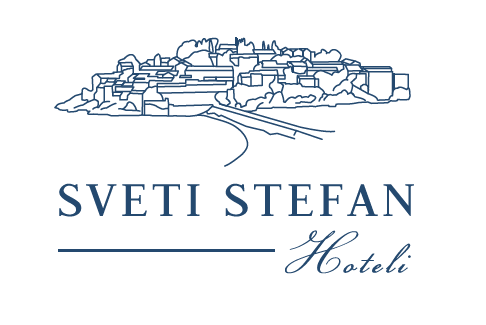 Broj:02-550/2Budva, 01.11.2021.godineNa osnovu člana 136 i člana 149 Zakona o privrednim društvima (,,Službeni list Crne Gore", broj 065/20 od 03.07.2020), člana 38 stav 1 tačka 10 Statuta ,,Sveti Stefan hoteli” a.d. Budva i Odluke Odbora direktora broj: 02-550/1 od  01.11.2021.godine, saziva se III (treća) vanrednaSKUPŠTINA AKCIONARA
 ,,SVETI STEFAN HOTELI“ A.D. BUDVAZa dan 03.12.2021.godine (petak), koja će se održati elektronskim putem,  sa početkom u 11.00 časova.DNEVNI REDPredlog Odluke o načinu plaćanja i obračun PDV-a (obaveze plaćanja po osnovu PDV-a i za zakupca i za zakupodavca) u skladu sa Zakonom o porezu na dodatu vrijednost, mišljenjem Ministarstva finansija i socijalnog staranja, pravnim mišljenjima advokatskih kancelarija i Ugovorom o zakupu hotela ,,Sveti Stefan” i ,,Miločer” kao i Aneksa I Ugovora o zakupu.ODBOR DIREKTORAPredsjednica Odbora direktoraDragana Kažanegra Stanišić......................................................